Holly High School Varsity Softball beat Brandon High School 18-17Thursday, April 19, 2018
5:30 PM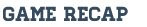 Led by the hitting of Grace Fromm and the entire Broncji lineup. Holly was able to get a hard fought victory